Welcome to HBCCelebrating 53 YearsMarch 10, 2024HBC Remembers the Past - Dedicates the FutureMessage             Missions             MinistryHighland Baptist Church 1500 Husband Road, Paducah, KY 42003Phone 270-442-6444 – Fax 270-442-3373           Pastor			   	                  Dr. Richard Beck           Song Leader                                                      Mr. Carl Wilson           Music Director                               Dr. Carolyn Watson-NickellBless the LORD, O my soul: and all that is within me bless his holy name.    Psalm 103:1;HBC Welcomes Dr. Shari Baskin,  Dr. Neal Weaver, Dr. Scott Weaver______________________________________________________________________ Welcome to MARCH in the Year of Our Lord 2024 ADSunday		 Worship Service - 10:30    Wednesday 	     Choir Practice - 6:30------------------------------------------------------------------- March 24 @ 6 - VBS MeetingMarch 31 - Resurrection SundayHBC Choir Presents an Easter Sunday Special“Jesus Saves- For Revival          - For America        - For the Peace of Israel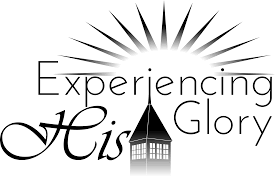 Your HBC Faith Promise Missionaries1. Bill & Laurie Blomberg –THE SEMINOLES2. Jon Boff – BRAZIL3. Moises & Ruth Damazio – BRAZIL4. Kevin & Corli Hall – SOUTH AFRICA5. Nolan & Jaynay LeTounneau - UGANDA6. Samuel & Julie Hodges – HONDURAS7. Greg & LuAnn Lyons – PHILIPPINES8. Shari Baskin - WORLD MISSIONS9. Jody Ray – CHILE10. 11. Leighton & Regina Spinney – BELIZE12. Larry & Tammy Allred – MEXICO13. Joseph & Darcy Flory – CANADA14. Bruce & Vicki Kelley – DEAF MINISTRY15. Doug & Lisa Nispel - ROMANIA16.  Troy & Traci Williams – CANADA  17. Jim & Bobbie Cook – EVANGELIST18. Baptist Bible College – SPRINGFIELD, MO.19. Kentucky BBF – HOME MISSIONS20. Louisiana Baptist University-Shreveport, LAFor HBC to Be the Church God Wants it to Be We All MustPray Frequently and Fervently!Avoid sin Victoriously!Learn God’s Word Deeply!Attend Church Weekly!Give to God Cheerfully!Worship God Faithfully!Witness to Others Passionately!                                          Glorify God Consistently 